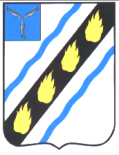 АДМИНИСТРАЦИЯ СОВЕТСКОГО МУНИЦИПАЛЬНОГО РАЙОНА САРАТОВСКОЙ ОБЛАСТИ ПО С Т А Н О В Л Е Н И Е	 от  13.11.2015 №  862 р.п.Степное   внесении изменений в постановлениеадминистрации Советского муниципального района от 14.10.2014   № 1024 Руководствуясь Уставом Советского муниципального района, администрация Советского муниципального района ПОСТАНОВЛЯЕТ:  Внести в постановление администрации Советского муниципального рай- она от 14.10.2014 № 1024 «Об утверждении муниципальной программы «Ком- плексные меры противодействия немедицинскому потреблению наркотических средств и их незаконному обороту в Советском муниципальном районе на 2015- 2017 годы»» следующие изменения:  в наименовании и по тексту постановления и в приложении к постановле- нию слова «на 2015-2017 годы» заменить словами «на 2015-2018 годы»;  приложение к постановлению изложить в новой редакции (прилагается) Настоящее постановление вступает в силу со дня его официального опуб- ликования в установленном порядке. Глава  администрации  Советского муниципального  района	                                                                      	С.В. Пименов Медведева М.В.  37 71 2Приложение к   постановлению   администрации  Советского   муниципального  района   от_____________ №__________ Приложение к   постановлению   администрации  Советского   муниципального  района   от    14.10.2014     №   1024               Муниципальная  программа «Комплексные меры противо- действия немедицинскому потреблению наркотических средств и их незаконному обороту  Советском  муниципальном  районе» на 2015-2018 годы  3Паспорт муниципальной программы «Комплексные меры противодействия немедицинскому потреблению нарко- тических средств  их незаконному обороту в Советском  муниципальном  районе» на 2015-2018 годы»  4конному обороту наркотиков и профилакти- ки их потребления различными категориями населения, прежде всего молодежью;   проведение  целенаправленной  работы  по профилактике  немедицинского  потребления наркотиков среди подростков и молодежи;  развитие сотрудничества органов местного самоуправления,  правоохранительных  орга- нов, общественных организаций, различных конфессий  и граждан в сфере профилактики наркомании  и  связанной  с  ней  наркопре- ступности; - обеспечение  информационно-пропагандистского  сопровождения  профи- лактики  наркомании среди населения, раз- витие системы мониторинга наркоситуации и оценки  эффективности  проводимой  профи- лактической работы. Сроки и этапы реализации Программы  реализация Программы будет осуществлена  течение  2015-2018  годов  в  два  этапа: I этап  - 2015 год – подготовительная работа по реализации Программы с частичной реа- лизацией отдельных мероприятий; II этап – 2016-2018  годы – последовательная реализация Программы в полном объеме. Исполнители Программы 	- Администрация  Советского  муниципаль- администрация  Советского  муниципаль-ного    района;    Межмуниципальный  отдел Министерства  Внутренних  дел  Российской Федерации «Советский»  (по  согласованию),  ГУЗ  СО «Советская  районная больница», МБУЗ    «Степновская    ЦРБ»,    управление  (по  согласованию),  управление  образова-образования  администрации    Советского  ния  администрации    Советского    муници-муниципального    района,    государственное  пального  района,  государственное  бюджет-бюджетное общеобразовательное  учрежде-ное общеобразовательное  учреждение Сара-ние  Саратовской  области  начального  про-товской области начального профессиональ-фессионального  обучения  «ПУ-77» (по  со-ного    обучения    «Советский  политехниче-гласованию),    ГАУ  Саратовской  области ский лицей» (по  согласованию),  ГАУ Сара-«Комплексный центр  социального  обслу-товской области «Центр  социальной  защи-живания  населения Советского района» (по  ты  населения Советского района» (по  со-согласованию),  отдел  культуры  и  кино	 	ад-гласованию), управление  культуры  и  кино	 министрации  Советского  муниципального  администрации  Советского  муниципально- района,  отдел  по  молодежной  политике,  го района, отдел по молодежной политике, физкультуре,  спорту  и  социальным  вопро-физкультуре, спорту и социальным вопросам сам  администрации    Советского    муници-администрации Советского муниципального пального  района,  ГКУ Саратовской области  района,  ГКУ Саратовской области «Центр «Центр  занятости  населения  Советского  занятости населения Советского района» (по района» (по  согласованию).   5согласованию). Объем и источники финан-сирования Программы  Ожидаемые  результаты реализации Программы Система  контроля  за  ис- полнением Программы для  реализации  программных  мероприятий 	 155 тыс. рублей (прогнозно);, в том числе:   2015 году –	30 	тыс. рублей	  средства мест-ного  бюджета; 	5  тыс.руб.	 внебюджетные средства (прогнозно);  2016 году –	30 тыс.рублей средства мест-ного  бюджета; 	5  тыс.руб.	 внебюджетные средства (прогнозно); в  2017 году-	 35 тыс. руб. средства местного бюджета, 	5 тыс.руб.	 внебюджетные средства прогнозно; в  2018 году- 40 тыс. руб.	 средства местного бюдже-та, 	5 тыс.руб.	 внебюджетные средства про-гнозно;   создание  эффективной  системы  противо- действия наркопреступности и профилактики наркомании;  закрепление тенденции к снижению числа наркопреступлений;   снижение потребности и уровня незаконной реализации  наркотических  средств  и пси- хотропных     веществ,  связанные с ней сни- жение  уровня  заболеваемости  СПИДом  и распространения ВИЧ-инфекции;  оздоровление обстановки на улицах  и   в общественных    местах,  обеспечение  опти- мального реагирования на угрозы    общест- венной    безопасности, восстановление до- верия  общественности  к  правоохранитель- ным органам.  общий  контроль  за  реализацией  Про- граммы  осуществляет  администрация  Со- ветского  муниципального  района.   качестве  инструментов  контроля  за  хо- дом  исполнения  Программы  будут  исполь- зоваться:  подготовка  ежегодной  информации  о  хо- де  реализации  Программы;  поэтапный  отчет  о  ходе  реализации  Про- граммы  на     постоянно  действующих  со- вещания  при  главе  администрации.  6 Система программных мероприятий  муниципальной  программы «Комплексные меры противодействия злоупотреблению наркотиками и их незаконному обороту  Саратовской области» на 2015-2018годывсего 2015 г. тыс.руб 2016 г. тыс.руб 2017 г. тыс.руб 2018 г. тыс.руб Усиление взаимодействия органов местного самоуправления , правоохранительных органов, общественных формирований по профилактике распространения наркомании и связанной с ней преступностью.  наркотических  средств  и содержанием наркопритонов 1.7.  Размещение  на  территории  муниципального  образования социальной  рекламы антинаркотического  содержания,  в том числе в СМИ, на официальном сайте   1.8.  Размещение в СМИ, в том числе на сайтах,  материалов  по  вопросам ответственности,  связанной  с незаконным  приобретением, хранением наркотических средств. Местный бюджет  40  Внебюджетные средства Финансирование не требуется 10  10  10  10. Администрация Советского муниципального района МО МВД  РФ «Советский» (по согласованию) Всего по разделу 40  10 10  10  10  .Проведение целенаправленной работы по профилактике немедицинского потребления наркотиков среди подростков и молодежи несовершеннолетних  и  молодежи  в детских  оздоровительных  лагерях дневного  пребывания  в  летний период. Советского муниципального района, ГАУ Саратовской области «Центр  социальной  защиты  населения Советского района» (по согласованию) 2.6.  Проведение конкурса среди общеоб- разовательных учебных заведений и заведений дополнительного образо- вания «Всем миром против страшно-го зла» 2.7.  Размещение на официальных сайтах информационных  материалов  по вопросам  формирования  здорового образа  жизни  и  профилактике наркомании,  в  том  числе, ориентированных  на  подростков, Местный бюджет  78  Внебюджетные средства Финансирование не требуется 20  15  19  24  Администрация Советского муниципального района, Управление образования администрации Советского муниципального района  родителей, преподавателей учебных заведений. 2.8.  Проведение военно-полевых сборов для  подростков  и  юношей допризывного возраста, в том числе несовершеннолетних,  состоящих  на учете в КДНиЗП. 2.10.  Проведение  конкурса  среди библиотек  и  библиотечных филиалов  на  лучший  комплекс тематических  мероприятий, направленных  на  профилактику наркомании в молодежной среде. 2.11.  Организация  и  проведение  серии массовых  спортивных  мероприятий  «Спорт  против  наркотиков»  с участием  несовершеннолетних группы риска и состоящих на учете. 2.12.  Изготовление  и  распространение печатных  информационно- пропагандистских  материалов Местный бюджет  15  Внебюджетные средства Финансирование не требуется Финансирование не требуется Местный бюджет  2,0  500  700  800  Администрация Советского муниципального района, Управление образования администрации Советского муниципального района Администрация Советского муниципального района, управление культуры и кино администрации Советского муниципального района. Отдел  по  молодежной  политике,  физкультуре,  спорту  и  социальным  вопросам администрации  Советского  муниципального  района Администрация Советского муниципального антинаркотической  направленности   средства  наглядной  агитации  с указанием контактных телефонов, в том  числе  телефонов  доверия правоохранительных органов.   района 2.13.  Проведение  антирекламы  вредных привычек  при  организации культурно-массовых  мероприятий для подростков и молодежи. Всего по разделу Финансирование не требуется 135  30  30  35  40                                  Противодействие незаконному обороту наркотических средств и психотропных веществ Приобретение экспресс-тестов опре-20  ГУЗ  СО деления наличия наркотических  средств и психоактивных веществ для Внебюджетные использования оперативными под-средства разделениями правоохранительных органов. ВСЕГО: 	Местный бюджет 	135  	30  	30 	35 	40 «Советская  районная больница» (по согласованию) Верно: И.о. руководителя  аппарата                                                                                                                       И.Н. Кузнецова Наименование Программы -  муниципальная программа «Комплексные меры противодействия немедицинскому по-треблению наркотических средств и их незаконному обороту в Советском  му-ниципальном    районе  на  2015-2018  годы» (далее - Программа). Основание  для  разработки Программы - Закон Саратовской области от 28.04.2010 № 65-ЗСО  "О  профилактике  незаконного  по-требления  наркотических  средств  и  психо-тропных веществ, наркомании в Саратовской области"  (с изм. и доп., вступающими в силу с 05.12.2013) Заказчик    Программы - администрация  Советского  муниципаль-ного  района,  Межмуниципальный отдел Министерства Внутренних дел  Российской Федерации «Советский»  (по  согласованию). Основной  разработчик Программы - администрация  Советского  муниципаль-ного  района. Цель Программы  Задачи программы -  создание  условий  для  приостановления роста злоупотребления наркотиками и их не-законного  оборота,  поэтапного  сокращения распространения наркомании и связанных с ней  преступности  и  правонарушений  до уровня минимальной опасности для общест-ва; -  совершенствование  единой  системы  про-филактики  немедицинского  потребления наркотических средств и психотропных ве-ществ различными категориями населения. -  поэтапное  сокращение  распространения наркомании и связанных с ней негативных социальных последствий; - профилактика и противодействие незакон-ному обороту наркотических средств и пси-хотропных веществ. - реализация комплекса мер, направленных на создание системы противодействия неза-№ п/п Наименование задачи программных мероприятий Источник финансирования Объемы  финансирования на  2015-2018 годы (прогнозно); Ответственный исполнитель в том числе 1.1.  Проведение  мониторинга наркоситуации  с  целью  изучения фактических  масштабов распространения  наркомании  на территории района Финансирование не требуется Администрация Советского муниципального района 1.2.  Организация  деятельности районного  координационного Совета  по  профилактике наркомании,  анализ  результатов реализации  Программы  на заседаниях Совета Финансирование не требуется Администрация Советского муниципального района 1.3.  Проведение  «круглых  столов»  по проблемам  противодействия злоупотреблению  наркотическими средствами  и  психотропными веществами Финансирование не требуется Администрация Советского муниципального района 1.4.  Осуществление  мероприятий, направленных  на  выявление  лиц, предоставляющих  свои  помещения для  изготовления  и  потребления наркотических  средств,  с  целью пресечения  преступлений, связанных  с  изготовлением Финансирование не требуется МО МВД  РФ «Советский» (по согласованию), КДНиЗП 1.5.  Осуществление  комплекса мероприятий  в  рамках межведомственной  оперативно-профилактической операции «Мак», направленных  на  информирование населения  об  ответственности  за незаконное  культивирование наркосодержащих растений  Финансирование не требуется МО МВД  РФ «Советский» (по согласованию) 1.6.  Проведение  мероприятий  по установлению  мест  произрастания наркосодержащих  дикорастущих растений,  уничтожению  таких очагов. Финансирование не требуется Администрация Советского муниципального района  1.9.  Продолжить  работу  в  СМИ  на формирование  общественного мнения,  направленного  на популяризацию  здорового  образа жизни  и  предупреждение употребления  психоактивных веществ. Финансирование не требуется Администрация Советского муниципального района, управление образования, МО МВД  РФ «Советский» (по согласованию) 2.1.  Проведение  профилактической работы  по  недопущению распространения  курительных смесей и новых видов ПАВ  Финансирование не требуется МО МВД  РФ «Советский» (по согласованию) 2.2.  Проведение  агитационно-пропагандистских  мероприятий  с привлечением  творческих коллективов,  приуроченных  к «Международному  дню  борьбы  с наркоманией – 26 июня» Финансирование не требуется Администрация Советского муниципального района, управление культуры 2.3.  Систематическое  проведение  в учебных заведениях классных часов, родительских  собраний  с приглашением  специалистов зравоохранения  и  сотрудников правоохранительных  органов  (по согласованию)  Финансирование не требуется Управление образования администрации Советского муниципального района, 2.4.  Организация  мероприятий  по профилактике  наркомании  и наркоприступности  среди Управление образования администрации 2.5.  Развитие  системы  раннего выявления  потребителей наркотических  средств  и психотропных веществ, в том числе путем  проведения профилактических  медицинских осмотров учащихся, лиц призывного возраста  на  предмет  употребления наркотических  средств  и психотропных веществ. Финансирование не требуется Управление образования администрации Советского муниципального района, ГУЗ  СО «Степновская  районная больница» (по согласованию) 3.1  Осуществление  комплекса  опера-тивно-розыскных  мероприятий  по  выявлению  и  пресечению  правона-рушений,  связанных  с  незаконной  реализацией  наркотических,  психо-тропных  и  сильнодействующих  веществ  должностными  лицами  учреждения  системы  здравоохра-нения  всех  форм  собственности. Финансирование не требуется МО МВД  РФ «Советский» (по согласованию) Проведение оперативно – профилак-тических  операций  «Мак»,  «Игла», иные  плановые  мероприятия,  на-правленные  на  обнаружение  неза-конных посевов наркокультур, унич-тожение  очагов  произрастания  ди-корастущей  конопли,  выявления правонарушений  в  системе  легаль-ного  оборота  наркотиков,  перекры-тие каналов их утечки, выявление и ликвидацию  подпольных  наркола-бораторий,  пресечение  незаконного поступления наркотиков на террито-рию района. Финансирование не требуется МО МВД  РФ «Советский» (по согласованию) Внебюджетные средства 20  5  5  5  5  